ПОСТАНОВЛЕНИЕ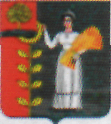 АДМИНИСТРАЦИИ СЕЛЬСКОГО ПОСЕЛЕНИЯ СРЕДНЕМАТРЕНСКИЙ СЕЛЬСОВЕТ ДОБРИНСКОГО МУНИЦИПАЛЬНОГО РАЙОНА ЛИПЕЦКОЙ ОБЛАСТИ РОССИЙСКОЙ ФЕДЕРАЦИИ01.09.2015					с.Средняя Матренка			№ 36Об утверждении административного регламента по предоставлению муниципальной услуги «Выдача разрешения на перевод жилого помещения в нежилое и нежилого помещения в жилое»   В соответствии с Федеральным законом от 27.07.2010 №210-ФЗ «Об организации предоставления государственных и муниципальных услуг», постановлением Правительства Российской Федерации от 11.11.2005 №679 «О порядке разработки и утверждения административных регламентов исполнения государственных функций (предоставления государственных услуг)», постановлением администрации сельского поселения Среднематренский сельсовет от 05.02.2013 № 3 «Об утверждении Порядка разработки и утверждения административных регламентов исполнения муниципальных функций (предоставления муниципальных услуг)», Уставом сельского поселения Среднематренский сельсовет, администрация сельского поселенияПОСТАНОВЛЯЕТ:Утвердить административный регламент по предоставлению муниципальной услуги «Выдача разрешения на перевод жилого помещения в нежилое и нежилого помещения в жилое» (прилагается).Настоящее постановление вступает в силу со дня его официального обнародования.Контроль за исполнением настоящего постановления оставляю за собой. Глава  администрациисельского поселенияСреднематренский сельсовет                                                          Н.А.ГущинаУтвержден постановлением администрации сельского поселения Среднематренский сельсовет Добринского муниципального района Липецкой  области Российской Федерацииот 01.09.2015 г. № 36Административный регламент по предоставлению муниципальной услуги«Выдача разрешения на перевод жилого помещения в нежилое и нежилого помещения в жилое помещение»1. Общие положения1.1. Административный регламент по предоставлению муниципальной услуги «Выдача разрешения на перевод жилого помещения в нежилое помещение и нежилого помещения в жилое помещение» (далее – Регламент) разработан в целях повышения качества предоставления и доступности муниципальной услуги, создания комфортных условий для получения муниципальной услуги. Регламент определяет порядок, сроки и последовательность действий (административных процедур) при предоставлении муниципальной услуги. 1.2. Правовые основания для предоставления муниципальной услуги. Исполнение услуги осуществляется в соответствии с:Федеральным законом от 27 июля . № 210-ФЗ «Об организации предоставления государственных и муниципальных услуг»;Федеральным законом от 06.10.2003 № 131-ФЗ «Об общих принципах организации местного самоуправления в Российской Федерации»;Жилищным кодексом Российской Федерации от 29.12.2004 №188-ФЗ (далее-Жилищный кодекс РФ);Постановлением Правительства РФ от 10.08.2005 № 502 «Об утверждении формы уведомления о переводе (отказе в переводе) жилого (нежилого) помещения в нежилое (жилое) помещение»; Уставом сельского поселения Среднематренский сельсовет Добринского муниципального района;Постановлением администрации сельского поселения Среднематренский сельсовет № 3 от 05.02.2013 г «Об утверждении Порядка разработки и утверждения административных регламентов исполнения муниципальных функций (предоставления муниципальных услуг)»1.3. Муниципальную услугу предоставляет администрация сельского поселения Среднематренский  сельсовет Добринского муниципального района Липецкой области.1.4. Конечным результатом исполнения услуги является:принятие решения о переводе (об отказе в переводе) жилого (нежилого) помещения в нежилое (жилое) помещение;выдача уведомления о переводе (об отказе в переводе) жилого (нежилого) помещения в нежилое (жилое) помещение (далее уведомление о переводе (об отказе в переводе).1.5. Описание заявителей:Заявителем для получения муниципальной услуги (далее – Заявитель) является собственник переводимого помещения: физическое лицо; индивидуальный предприниматель; юридическое лицо независимо от организационно-правовой формы.От имени собственника переводимого помещения в административных процедурах по предоставлению муниципальной услуги может выступать уполномоченное собственником лицо.1.6. Перечень необходимых для  предоставления муниципальной  услуги документов для перевода жилого помещения в нежилое помещение или нежилого помещения в жилое помещение.Собственник соответствующего помещения или уполномоченное им лицо представляет в орган, осуществляющий перевод помещений, по месту нахождения переводимого помещения: 1) заявление о переводе помещения; 2) правоустанавливающие документы на переводимое помещение (подлинники или засвидетельствованные в нотариальном порядке копии); 3) план переводимого помещения с его техническим описанием (в случае, если переводимое помещение является жилым, технический паспорт такого помещения);4) поэтажный план дома, в котором находится переводимое помещение;5) подготовленный и оформленный в установленном порядке проект переустройства, перепланировки или реконструкции переводимого помещения (в случае, если переустройство, перепланировка или реконструкция требуются для обеспечения использования такого помещения в качестве жилого или нежилого помещения). 6) если переустройство и (или) перепланировка переводимого помещения невозможны без присоединения к ним части общего имущества в многоквартирном доме (перевод связан с предоставлением заявителю в этих целях части общего земельного участка, переданного в установленном законом порядке, в общую долевую собственность собственников помещений многоквартирного дома), предоставляется согласие всех собственников многоквартирного дома на такое переустройство и (или) перепланировку переводимого помещения.1.7. Муниципальная услуга предоставляется заявителям бесплатно.2. Требования к порядку предоставления муниципальной услуги.2.1. Наименование органа, предоставляющего муниципальную услугу:2.1.2. Муниципальная услуга предоставляется Администрацией сельского поселения Среднематренский сельсовет Добринского муниципального района.Место нахождения: Почтовый     адрес:    399457 Липецкая область, Добринский район, с.Средняя Матренка, ул. Центральная, 16;Адрес электронной почты: srmatrenka@dobrinka.lipetsk.ruТелефоны для справок: (8-474-62)3-44-34График работы: ежедневно, кроме субботы и воскресенья, с 8.00 ч. до 16.00ч. Обед с 12.00ч. до 13.00ч. Прием граждан и юридических лиц: четверг с 8.00ч. до 16.00ч. (Обед с 12.00ч до 13.00 ч).2.1.3. Информирование о порядке предоставления муниципальной услуги осуществляется:- на личном приеме у главы администрации или по телефону;- при  письменном обращении по почте.2.1.4. При обращении лично или по телефону информация предоставляется заявителю в день обращения;    2.1.5. Основными требованиями к информированию заявителей являются:   - достоверность предоставляемой информации;   - четкость в изложении информации;   - полнота информирования;   - наглядность форм предоставляемой информации;   - удобство и доступность получения информации;   - оперативность предоставления информации.2.1.6. На информационном стенде Администрации размещается следующая информация:  - настоящий регламент с приложениями;  - режим работы Администрации;  - фамилии, имена, отчества и должности лиц, осуществляющих прием и информирование заявителей;  - номера телефонов Администрации;  - адрес официального сайта и Администрации Добринского сельского поселения.   2.1.7. На официальном Интернет - сайте Администрации cельского поселения Среднематренский  сельсовет размещаются следующие материалы:нормативные правовые акты по предоставлению муниципальной услуги;административный регламент с приложениями.2.2. Сроки предоставления муниципальной услуги.2.2.1. Решение о переводе или об отказе в переводе принимается в течение 45 дней с момента представления Заявителем в Администрацию заявления и иных документов, указанных в п.1.6 Регламента. В указанный срок Администрация обеспечивает рассмотрение заявления о переводе помещения и приложенных к нему документов совету депутатов и принятие решения о переводе или об отказе в переводе помещения.2.4.2. Не позднее чем через 3 рабочих дня со дня принятия решения о переводе помещения или об отказе в переводе помещения специалист Администрации направляет или выдает Заявителю уведомление о переводе помещения или уведомление об отказе в переводе помещения.2.4.3. Время ожидания приема заявителем для сдачи и получения документов, получения консультаций о процедуре предоставления муниципальной услуги не должно превышать 40 минут. 2.4.4. Общий срок предоставления муниципальной услуги в случае принятия решения об отказе в переводе не должен превышать 48 дней со дня подачи заявления, в случае принятия решения о переводе сроки предоставления зависят от собственника помещения.2.7. Перечень оснований для приостановления предоставления  муниципальной  услуги, отказа в предоставлении муниципальной услуги.2.7.1. Предоставление муниципальной услуги приостанавливается в случаях:выявления несоответствий в представленных документах;необходимости представления недостающих документов;поступления заявления собственника помещения или уполномоченного им  лица о приостановлении предоставления муниципальной услуги; на основании определения или решения суда.Предоставление муниципальной услуги в течение срока предоставления муниципальной услуги приостанавливается с момента направления Заявителю письма о необходимости устранения несоответствий в представленных документах, необходимости представления недостающих документов или с момента поступления в Администрацию заявления собственника помещения или уполномоченного им лица Предоставление муниципальной услуги в течение срока предоставления муниципальной услуги возобновляется после устранения обстоятельств, вызвавших приостановление ее предоставления. 2.7.2. Отказ в переводе жилого помещения в нежилое помещение или нежилого помещения в жилое помещение допускается в случае: непредставления определенных пунктом 1.6. настоящего регламента документов; представления документов в ненадлежащий орган; несоблюдения предусмотренных статьей 22 Жилищного кодекса Российской Федерации условий перевода помещения; несоответствия проекта переустройства и (или) перепланировки жилого помещения требованиям законодательства.Решение об отказе в переводе помещения должно содержать основания отказа с обязательной ссылкой на нарушения, предусмотренные частью 1 ст.24 Жилищного кодекса РФ.Решение об отказе в переводе помещения выдается или направляется Заявителю не позднее чем через три рабочих дня со дня принятия такого решения.2.8.Сроки исполнения функции.Общий срок рассмотрения поступившего заявления и документов о переводе до принятия решения о переводе (об отказе в переводе) не должен превышать сорок пять календарных дней. Максимальный срок приема заявления и документов о переводе составляет 30 минут. Заявление о переводе подлежит обязательной регистрации в течение трех календарных дней с момента поступления в Администрацию заявления и документов о переводе.Проверка сотрудником Администрации cельского поселения представленных заявителем документов и направление заявления о переводе и иных документов осуществляется в течение трех календарных дней с момента регистрации поступившего заявления. Срок рассмотрения проекта переустройства и (или) перепланировки переводимого помещения на соответствие требованиям законодательства, в случае, если переустройство и (или) перепланировка требуются для обеспечения использования такого помещения в качестве жилого или нежилого помещения, составляет двадцать календарных дней с момента поступления заявления о переводе и иных документов в администрацию.Подготовка проекта решения о переводе из нежилого в жилое или из жилого в нежилое помещение (об отказе в переводе) при осуществлении переустройства и (или) перепланировки или без её осуществления, подготавливается в течение пяти календарных дней. Проект решения о переводе (об отказе в переводе) подписывается главой Администрации Среднематренского сельсовета в течение трех календарных дней с момента его подготовки. Датой принятия решения о переводе (об отказе в переводе) является дата его подписания.Подготовка, выдача или направление заявителю уведомления о переводе (об отказе в переводе) осуществляется, не позднее чем через три рабочих дня со дня принятия решения о переводе или решения об отказе в переводе.2.9. Требования к помещениям, в которых предоставляется муниципальная услуга.Места для информирования, предназначенные для ознакомления заявителей с информационным материалом, оборудуются информационными стендами.Информационные стенды должны располагаться непосредственно рядом с кабинетом (рабочим местом) специалиста.На информационных стендах должны быть размещены следующие информационные материалы: сведения о нормативных актах по вопросам исполнения услуги; перечень документов, прилагаемых к заявлению о переводе; образцы заполнения бланков заявлений о выдаче согласований; бланки заявлений; адреса, телефоны и время приема специалистов.Места для ожидания на предоставление или получение документов оборудуются стульями, скамьями. Количество мест ожидания определяется исходя из фактической нагрузки и возможностей для их размещения в здании, но не может составлять менее 3 мест. фамилии, имени, отчества и должности специалиста, исполняющего функцию.2.10. Показателями оценки доступности муниципальной услуги являются:- территориальная доступность здания, в котором располагается орган, предоставляющий муниципальную услугу;- информированность заявителей о получении муниципальной услуги (о содержании муниципальной услуги, порядке и условиях получения (включая необходимые документы), правах заявителей;Показателями качества муниципальной услуги являются:- качество и полнота оказания муниципальной услуги в соответствии с установленными настоящим Регламентом требованиями, компетентность специалистов, профессиональная грамотность;- отношение специалистов к потребителю муниципальной услуги (вежливость, тактичность, отзывчивость).- оперативность (время, затраченное на получение конечного результата муниципальной услуги): на подготовку необходимых документов, ожидание муниципальной услуги, непосредственное получение муниципальной услуги.3. Административные процедуры.3.1.Исполнение услуги включает в себя следующие административные процедуры:прием и регистрация документов;проверка представленных документов для принятия решения о переводе (об отказе в переводе);рассмотрение заявления и представленных документов, а так же проекта переустройства, в случае, если переустройство и (или) перепланировка требуются для обеспечения использования такого помещения в качестве жилого или нежилого помещения;принятие решения о переводе (об отказе в переводе), подготовка проекта решения о переводе (об отказе в переводе), подготовка и выдача уведомления о переводе (об отказе в переводе).В рамках исполнения услуги также может выполняться следующая административная процедура: продление установленных решениями и уведомлениями сроков проведения ремонтно-строительных работ.3.2. Прием и регистрация документов.Заявитель (его представитель, доверенное лица) обращается с заявлением по форме согласно Приложению 1 к настоящему Регламенту с приложением комплекта документов, необходимых для предоставления муниципальной услуги, указанных в пункте 1.6. настоящего Регламента, в Администрацию сельского поселения Среднематренский сельсовет.Сотрудник Администрации, уполномоченный на прием заявлений:- устанавливает предмет обращения, проверяет наличие всех необходимых документов исходя из соответствующего перечня документов, представляемых на предоставление муниципальной услуги;- отказывает в приеме документов в случаях, установленных в пункте 2.7. настоящего Регламента;- передает заявление с прилагаемыми документами в порядке делопроизводства для рассмотрения главе Администрации сельского поселения Среднематренский сельсовет.- после рассмотрения заявление с прилагаемыми документами передается в порядке делопроизводства на исполнение специалисту Администрации сельского поселения Среднематренский сельсовет (орган, предоставляющий муниципальную услугу)Общий максимальный срок с момента регистрации заявления в Администрации сельского поселения Среднематренский сельсовет и направлением на исполнение специалисту Администрации не может превышать трех дней.Прием заявления и документов о переводе осуществляется в срок, установленный пунктом 2.8 административного регламента. Заявления о переводе регистрируются в срок, предусмотренный пунктом 2.8 административного регламента. Документы, предусмотренные пунктом 1.6. настоящего административного регламента, предоставляются в двух экземплярах, один из которых оригинал для обозрения и подлежащий возврату заявителю, другой - копия документа, прилагаемая к заявлению.Зарегистрированное заявление с пакетом приложенных документов в течение одного рабочего дня передается сотруднику Администрации для работы. 3.3. Проверка представленных документов для принятия решения о переводе (об отказе в переводе).Сотрудник Администрации осуществляет проверку представленных документов на предмет полноты и правильности их составления с учетом требований законодательства. 3.4. Сотрудник администрации направляет пакет документов на рассмотрение главе администрации сельского поселения Среднематренский сельсовет (далее совет депутатов) для принятия решения о возможности или невозможности перевода помещения.3.5. По результатам рассмотрения главой администрации заявления о переводе помещения и представленных документов составляется постановление, в котором указывается о возможности перевода помещения или об отказе в переводе помещения. Постановление является основанием для подготовки уведомления о переводе помещения или об отказе в переводе помещения. После принятия главой администрации решения о возможности перевода помещения или об отказе в переводе помещения сотрудником администрации подготавливается соответствующее уведомление.Не позднее чем через три рабочих дня со дня принятия решения о переводе помещения или об отказе в переводе помещения сотрудник администрации выдает или направляет по адресу, указанному в заявлении, Заявителю уведомление по форме, установленной постановлением Правительства Российской Федерации от 10.08.2005 № 502 (приложение 2 к административному регламенту). Одновременно с выдачей или направлением данного документа сотрудник администрации письменно информирует о принятии решения о переводе помещения или об отказе в переводе помещения собственников помещений, примыкающих к помещению, в отношении которого принято указанное решение. Если перевод помещения связан с необходимостью проведения работ по реконструкции объекта, то такая реконструкция может осуществляться на основании разрешения на строительство (реконструкцию), выдаваемого комитетом по ЖКХ и градостроительству Администрации района.Выдача или направление Заявителю уведомления о переводе помещения, если для использования такого помещения в качестве жилого или нежилого помещения не требуется проведение его переустройства и (или) перепланировки, и (или) иных работ, подтверждает окончание перевода помещения и является основанием использования помещения в качестве жилого или нежилого.Выдача или направление Заявителю уведомления об отказе в переводе  помещения подтверждает окончание процедуры предоставления муниципальной услуги. 4. Формы контроля за предоставлением муниципальной услуги4.1. Порядок и формы контроля предоставления муниципальной услуги.Текущий контроль за соблюдением и исполнением последовательности действий, определенных административными процедурами по предоставлению муниципальной услуги, принятием решений специалистами, участвующими в предоставлении муниципальной услуги, осуществляется главой администрации сельского поселения Среднематренский сельсовет, путем проведения проверок соблюдения и исполнения сотрудниками положений Административного регламента. Последующий контроль осуществляется посредством проведения плановых и внеплановых проверок. Порядок и периодичность осуществления плановых и внеплановых проверок полноты и качества предоставления муниципальной услуги, в том числе порядок и формы контроля за полнотой и качеством предоставления муниципальной услуги осуществляется по мере необходимости с учетом показателей качества предоставления муниципальной услуги. По результатам проведенных проверок в случае выявления нарушений прав заявителей к виновным лицам осуществляется применение мер ответственности в порядке, установленном законодательством Российской Федерации.4.2. Ответственность муниципальных служащих и иных должностных лиц за решения и действия (бездействие), принимаемые (осуществляемые) в ходе предоставления муниципальной услуги: муниципальные служащие и иные должностные лица, участвующие в предоставлении муниципальной услуги несут ответственность за незаконные решения, действия (бездействие), принимаемые (осуществляемые) в ходе предоставления муниципальной услуги в соответствии с законодательством Российской Федерации.5. Порядок обжалования решений и действий (бездействия) органа, предоставляющего муниципальную услугу, а также должностных лиц, муниципальных служащих5.1. Заявитель имеет право на обжалование принятых решений или действий (бездействий) должностных лиц в досудебном и судебном порядке. 5.2. Заявитель вправе в досудебном порядке обратиться с жалобой на принятое Администрацией сельского поселения Среднематренский сельсовет решение или действие (бездействие) должностных лиц Администрации сельского поселения Среднематренский сельсовет в письменной форме к главе Администрации Добринского муниципального района.5.3. Жалоба подлежит обязательному рассмотрению. 5.4. Жалоба заявителя должна содержать следующую информацию: данные заявителя (фамилию, имя, отчество или наименование юридического лица), которым подается обращение, его место жительства или пребывания (место нахождения);наименование органа, должность, фамилию, имя и отчество специалиста (при наличии информации), решение, действие (бездействие) которого нарушает права и законные интересы заявителя;описание нарушения прав и законных интересов, противоправного решения, действия (бездействия);сведения о способе информирования заявителя о принятых мерах по результатам рассмотрения его сообщения;иные сведения, которые заявитель считает необходимым сообщить.В случае необходимости в подтверждение своих доводов заявитель прилагает к письменной жалобе документы и материалы либо их копии.5.5. Срок рассмотрения письменного обращения не должен превышать 15 календарных дней с момента регистрации такого обращения, и может быть продлен в соответствии с требованиями действующего законодательства. 5.6. По результатам рассмотрения обращения заявителю направляется ответ в установленный срок. 5.7. При несогласии заявителя с результатом рассмотрения его обращения он вправе обратиться в течение трех месяцев со дня, когда ему стало известно о нарушении его прав и свобод в судебные органы в соответствии с действующим законодательством.5.8. Жалоба на действия (бездействия) должностного лица, принятые Администрацией сельского поселения Среднематренский сельсовет  решения может быть подана в суд без соблюдения досудебного порядка рассмотрения, установленного настоящим разделом, в порядке, установленном действующим законодательством. Приложение 1к Административному регламентуо предоставлении муниципальной услуги«Выдача разрешения на перевод жилого помещения в нежилое и нежилого помещения в жилое»Главе Администрации сельского поселения Среднематренский сельсовет Добринского муниципального районаот 							                (ФИО, наименование организации и др.)                                           (место регистрации)                                             (телефон)Заявлениео переводе жилого помещения в нежилое помещение,нежилого помещения в жилое помещениеПрощу разрешить перевод жилого / нежилого помещения, расположенного по адресу: __________________________________________, принадлежащего мне на основании__________________________        ______________________________________                                      (наименование, номер, дата правоустанавливающего документа)________________________                  _________, в нежилое / жилое помещение, в связи с____________________________________________________________________________________________________________________________________               ______                       ________________________________________________                                                                (указать причину перевода)Приложение:1._______________________________________________________________		_____                   (указывается вид и реквизиты правоустанавливающего документа на переводимое______________________________________________________________    на __ листах;            жилое помещение с отметкой: подлинник или нотариально заверенная копия)2. план переводимого помещения с его техническим описанием (в случае, если переводимое помещение является жилым, технический паспорт такого помещения) на ____ листах;3. поэтажный план дома, в котором находится переводимое помещение на ____ листах;4. подготовленный и оформленный в установленном порядке проект переустройства и (или) перепланировки переводимого помещения (в случае, если переустройство и (или) перепланировка требуются для обеспечения использования такого помещения в качестве жилого или нежилого помещения) на ___ листах;5.  доверенность, оформленная в установленном законом порядке (в случае представления интересов заявителя другим лицом на ___ листах. ____________________        __________________      _______________     (Ф.И.О.)                                                  (Подпись)                                  (Дата)Приложение 2к Административному регламентуо предоставлении муниципальной услуги«Выдача разрешения на перевод жилого помещения в нежилое и нежилого помещения в жилое»Уведомление
о переводе (отказе в переводе) жилого (нежилого) помещения в нежилое (жилое) помещениерассмотрев представленные в соответствии с частью 2 статьи 23 Жилищного кодекса Российской Федерации документы о переводе помещения общей площадью __________ кв. м, находящегося по адресу:из жилого (нежилого) в нежилое (жилое) в целях использования помещения в качестве	(ненужное зачеркнуть)1. Помещение на основании приложенных к заявлению документов:а) перевести из жилого (нежилого) в нежилое (жилое) без предварительных условий;	(ненужное зачеркнуть)б) перевести из жилого (нежилого) в нежилое (жилое) при условии проведения в установленном порядке следующих видов работ:2. Отказать в переводе указанного помещения из жилого (нежилого) в нежилое (жилое) в связи с«___» ____________ 20__ г.М. П.Кому(фамилия, имя, отчество — для граждан;полное наименование организации —полное наименование организации —для юридических лиц)для юридических лиц)Куда(почтовый индекси адрес заявителяи адрес заявителясогласно заявления о переводе)согласно заявления о переводе)(телефон)(телефон)(полное наименование органа местного самоуправления,(полное наименование органа местного самоуправления,,осуществляющего перевод помещения)(наименование городского или сельского поселения)(наименование улицы, площади, проспекта, бульвара, проезда и т. п.)дом,корпус (владение, строение), кв.,(ненужное зачеркнуть)(вид использования помещения в соответствии с заявлением о переводе)РЕШИЛ ():(наименование акта, дата его принятия и номер)(перечень работ по переустройству (перепланировке)помещения или иных необходимых работ по ремонту, реконструкции, реставрации помещения)(основание(я), установленное частью 1 статьи 24 Жилищного кодекса Российской Федерации)(должность лица, подписавшего уведомление)(подпись)(расшифровка подписи)